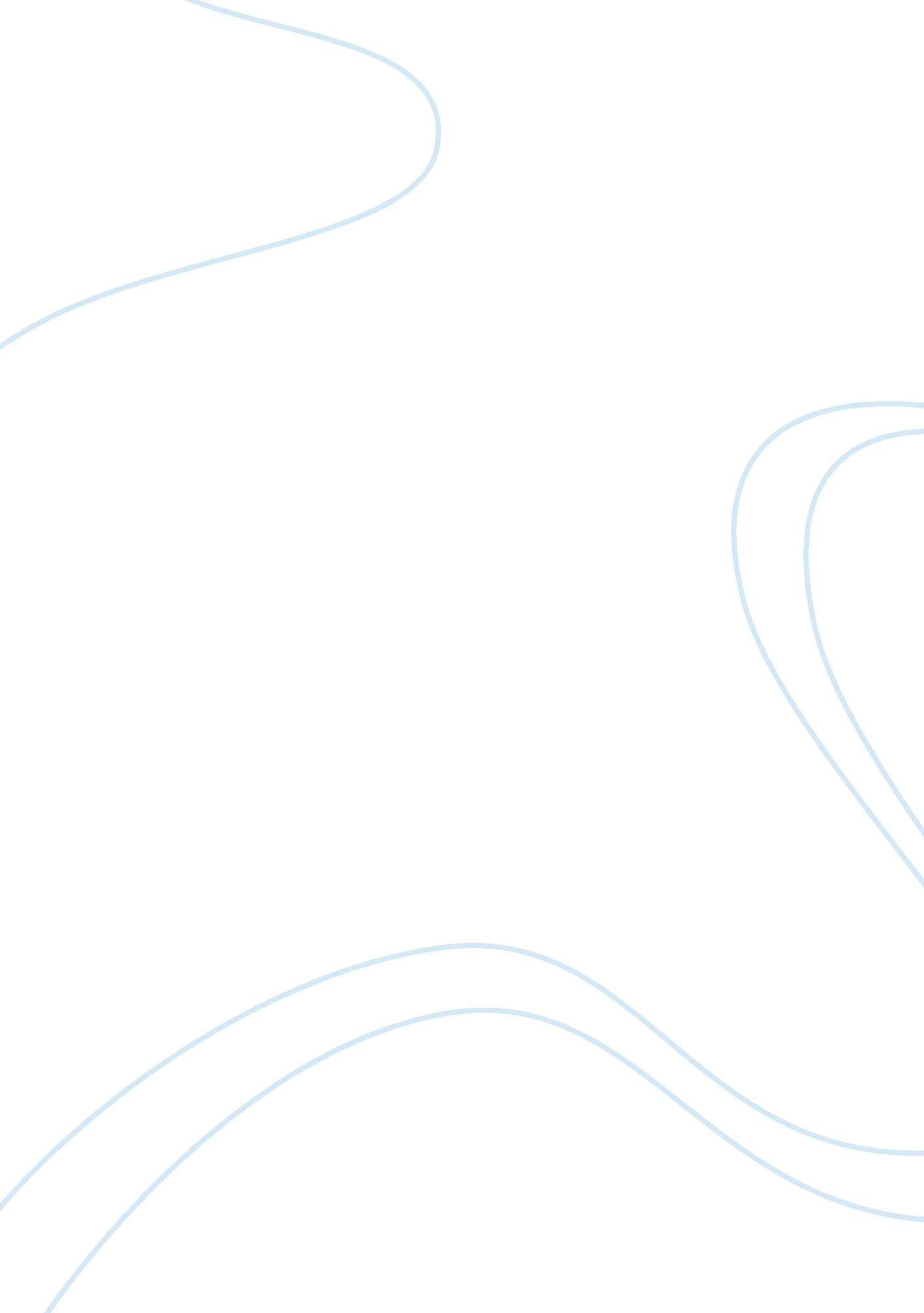 DiscussionFinance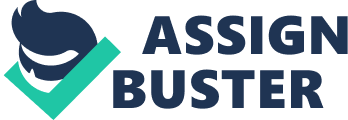 Finance and Accounting Finance and Accounting Internet has become a very influential tool in the world today. The demand for knowledge which is power has risen to a great extent. A lot of valuable information has been uploaded in the websites thus making it available to all potential readers. This information has helped many especially in the business world. Constant update of the website’s information has made the website an important research material. Below is an analysis of information in the websites through reviewing a number of websites. 
Sage 300 ERP is one of the websites that I visited. The site has very essential material to both new and existing entrepreneurs. The website explains how an entrepreneur can maximize the profitability of his or her business. According to the site, cost control is very essential if an entrepreneur needs to maximize profits. The site also analyzes a number of benefits for the business such as ways of improving productivity and growing with confidence as retrieved from http://www. accpac. com. This information is very substantial to all entrepreneurs since it is highlighting some paramount aspects in the business world (ACCPAC, 2015). 
Choose to save is another website that I reviewed. The site analyzes an efficient way to save as indicated in http://www. choosetosave. org/asec/. This is very essential information to every person who is cautious about the future hence an important site for knowledge purposes (ASEC, 2014). The Ex-Im Bank of USA is another website that was put into consideration. It is not only educative but also interesting after analyzing how it operates. After going through it, as an American entrepreneur one can get essential information that will help him or her to understand how he can obtain assistance from the Ex-Im bank which will in turn improve his or her business as retrieved from http://www. exim. gov/index. cfm. The discussion, therefore, shows how these sites possess essential information. The sites are also dated 2015, showing that they have been recently updated thus the information is up to date. 
References 
ACCPAC (2015). Sage 300 ERP. Retrieved From: 
http://www. accpac. com 
ASEC (2014). Save for your future. Retrieved From: 
http://www. asec. org 